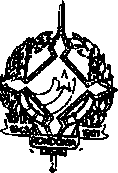 GOVERNO DO ESTADO DE RONDÔNIA GOVERNADORIADECRETO n. 744 DE 17 DE Dezembro DE 1982Altera o "caput" do inciso XLIV, do Art. 59 do Decreto n9 109, de 29 de março de 198 2 - Regulamento do ICM.0 GOVERNADOR DO ESTADO DE RONDÔNIA, no uso de suas atribuições legais,DECRETA:Art. 19-0 "caput" do inciso XLIV, do Art. 59 do Decreto n9 109, de 29 de março de 1 982 - Regulamento do ICM, passa a vigorar com a seguinte redação:"XLIV - A saída promovida por qualquer estabelecimento, nas operações realizadas dentro do Estado, dos produtos hortifrutigranjeiros, em estado natural, a seguir enumera dos, observado o disposto no parágrafo II, deste artigo".Art. 29 - Este Decreto entrara em vigor a partir de 01 de janeiro de 1 983.Porto Velho-RO, 17 de dezembroJORGE TEIXEIRA DE OLIVEIRAGOVERNADORde 1982